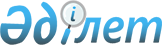 Об утверждении объемов субсидий на субсидирование развития семеноводства на 2023 годПостановление акимата Карагандинской области от 4 апреля 2023 года № 21/04. Зарегистрировано Департаментом юстиции Карагандинской области 5 апреля 2023 года № 6373-09.
      В соответствии с Законом Республики Казахстан "О местном государственном управлении и самоуправлении в Республике Казахстан", приказом Министра сельского хозяйства Республики Казахстан от 30 марта 2020 года № 107 "Об утверждении Правил субсидирования повышения урожайности и качества продукции растениеводства" (зарегистрирован в Реестре государственной регистрации нормативных правовых актов за № 20209) акимат Карагандинской области ПОСТАНОВЛЯЕТ:
      1. Утвердить объемы субсидий на субсидирование развития семеноводства на 2023 год согласно приложению к настоящему постановлению.
      2. Контроль за исполнением настоящего постановления возложить на курирующего заместителя акима области.
      3. Настоящее постановление вводится в действие по истечении десяти календарных дней после дня его первого официального опубликования.
      "СОГЛАСОВАНО"
      Министерство сельского хозяйства
      Республики Казахстан
      "__" ___________2023 год Объемы субсидий на субсидирование развития семеноводства на 2023 год
      Сноска. Приложение – в редакции постановления акимата Карагандинской области от 28.12.2023 № 96/02 (вводится в действие со дня его первого официального опубликования и распространяется на правоотношения, возникшие с 01.11.2023).
					© 2012. РГП на ПХВ «Институт законодательства и правовой информации Республики Казахстан» Министерства юстиции Республики Казахстан
				
      Аким Карагандинской области

Е. Булекпаев
Приложение
к постановлению
акимата Карагандинской области
от 4 апреля 2023 года
№ 21/04
№ п/п
Объемы субсидий, тысяч тенге
Объемы субсидий, тысяч тенге
Объемы субсидий, тысяч тенге
Объемы субсидий, тысяч тенге
№ п/п
оригинальных семян
элитных семян
семян первой репродук ции
семян гибридов первого поколения
1
2
3
4
5
1
1 155
372 964
377 328
17 589
Итого
769 036
769 036
769 036
769 036